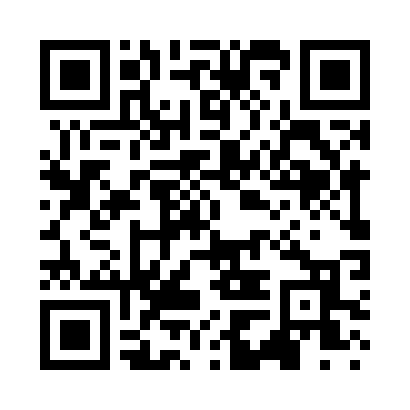 Prayer times for Learville, Nevada, USAMon 1 Jul 2024 - Wed 31 Jul 2024High Latitude Method: Angle Based RulePrayer Calculation Method: Islamic Society of North AmericaAsar Calculation Method: ShafiPrayer times provided by https://www.salahtimes.comDateDayFajrSunriseDhuhrAsrMaghribIsha1Mon3:525:2612:514:488:179:512Tue3:535:2712:524:488:179:503Wed3:535:2712:524:488:169:504Thu3:545:2812:524:488:169:505Fri3:555:2812:524:488:169:496Sat3:565:2912:524:488:169:497Sun3:565:2912:524:488:159:488Mon3:575:3012:534:488:159:489Tue3:585:3112:534:488:159:4710Wed3:595:3112:534:488:149:4611Thu4:005:3212:534:488:149:4612Fri4:015:3312:534:488:139:4513Sat4:025:3312:534:488:139:4414Sun4:035:3412:534:488:129:4315Mon4:045:3512:534:488:129:4216Tue4:055:3612:544:488:119:4217Wed4:065:3612:544:488:119:4118Thu4:075:3712:544:488:109:4019Fri4:085:3812:544:488:099:3920Sat4:095:3912:544:488:099:3821Sun4:115:4012:544:488:089:3722Mon4:125:4012:544:488:079:3623Tue4:135:4112:544:488:069:3424Wed4:145:4212:544:488:069:3325Thu4:155:4312:544:478:059:3226Fri4:165:4412:544:478:049:3127Sat4:185:4512:544:478:039:3028Sun4:195:4512:544:478:029:2829Mon4:205:4612:544:468:019:2730Tue4:215:4712:544:468:009:2631Wed4:225:4812:544:467:599:24